D’acord amb l’establert en el punt 3 de la disposició addicional 18ª de la Llei 30/1992, de Règim Jurídic de les Administracions públiques i del Procediment Administratiu Comú, amb la presentació d’aquesta sol·licitud autoritzo expressament l’Ajuntament del Papiol  per tal que obtingui de forma directa l’acreditació d’estar al corrent d’obligacions tributàries i amb la Seguretat Social.     ACCEPTO   NO ACCEPTO      El Papiol , a       de       de 202    [ ] 1. Declaració responsable de la concurrència dels requisits per poder obtenir la condició de beneficiari/ària.Declaro que reuneixo els requisits exigits a la convocatòria  per poder gaudir la condició de beneficiari/ària d’aquesta subvenció.[ ] 2. Declaració d’estar al corrent de pagament de les obligacions tributàries, de la Seguretat Social i amb la Generalitat de Catalunya i autorització perquè l’administració pública local pugui obtenir els certificats corresponents.Declaro estar al corrent de pagament dels deutes tributaris i de la seguretat social vençuts i a efectes de comprovació, dono l’autorització perquè l’Ajuntament del Papiol pugui obtenir els certificats acreditatius corresponents de l’Estat, de la Generalitat de Catalunya i d’aquest Ajuntament. [ ] 3a. Declaració conforme no existeix personal assalariat.Declaro que no existeix personal assalariat des del 13 de març de 2020 fins a l’abril de 2021 (no és compatible amb la declaració 3b).[ ] 3b. Declaració conforme existeix personal assalariat.Declaro que existeix personal assalariat des del 13 de març de 2020 fins a l’abril de 2021 (no és compatible amb la declaració 3a.)[ ] 4. Declaració conforme no s’ha realitzat cap acomiadament.Declaro que no s’ha realitzat cap acomiadament de personal a partir del 14 de març de 2020 (només si s’ha fet la declaració 3b.)MODEL  MD5021AL REGISTRE D’ENTRADA ELECTRÒNIC DE L’AJUNTAMENT DEL PAPIOL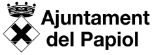 SOL·LICITUD DE SUBVENCIÓ A L’AJUNTAMENT DEL PAPIOLSOL·LICITUD DE SUBVENCIÓ A L’AJUNTAMENT DEL PAPIOLSOL·LICITUD DE SUBVENCIÓ A L’AJUNTAMENT DEL PAPIOL1. DADES DE LA SUBVENCIÓ O AJUT1. DADES DE LA SUBVENCIÓ O AJUT1. DADES DE LA SUBVENCIÓ O AJUT1. DADES DE LA SUBVENCIÓ O AJUTCodi de la convocatòriaL18/2021/A     L18/2021/A     L18/2021/A     Nom de la convocatòriaFoment de l’ocupació i/o economia localFoment de l’ocupació i/o economia localFoment de l’ocupació i/o economia localImport que es sol·licita900,00 € 900,00 € 900,00 € Període de la subvenció 202120212021Municipi de l‘activitatEl Papiol     El Papiol     El Papiol     Expedient/s subvenció 2021_1101     2021_1101     2021_1101     2. DADES DE LA PERSONA SOL·LICITANT2. DADES DE LA PERSONA SOL·LICITANT2. DADES DE LA PERSONA SOL·LICITANT2. DADES DE LA PERSONA SOL·LICITANTNom o Raó socialDomiciliCIF/NIFLocalitatC. PostalTelèfonMòbilCorreu electrònicFax3. DADES DEL REPRESENTANT LEGAL3. DADES DEL REPRESENTANT LEGAL3. DADES DEL REPRESENTANT LEGAL3. DADES DEL REPRESENTANT LEGALNom i cognomsCIF/NIFCàrrec amb el què actuaAdjunto la documentació següent (marqueu el que correspongui):Adjunto la documentació següent (marqueu el que correspongui):Adjunto la documentació següent (marqueu el que correspongui):Adjunto la documentació següent (marqueu el que correspongui):[  ] DNI / NIF de la persona sol·licitant i/o representant.[  ] DNI / NIF de la persona sol·licitant i/o representant.[  ] DNI / NIF de la persona sol·licitant i/o representant.[  ] DNI / NIF de la persona sol·licitant i/o representant.[  ] Fotocòpia del Codi d’Identificació Fiscal (CIF).[  ] Fotocòpia del Codi d’Identificació Fiscal (CIF).[  ] Fotocòpia del Codi d’Identificació Fiscal (CIF).[  ] Fotocòpia del Codi d’Identificació Fiscal (CIF).[  ] Còpia de la declaració censal davant l’Agencia Tributària de l’activitat que es realitza (model 036/037).[  ] Còpia de la declaració censal davant l’Agencia Tributària de l’activitat que es realitza (model 036/037).[  ] Còpia de la declaració censal davant l’Agencia Tributària de l’activitat que es realitza (model 036/037).[  ] Còpia de la declaració censal davant l’Agencia Tributària de l’activitat que es realitza (model 036/037).[  ] Certificat de titularitat de les dades bancàries.[  ] Certificat de titularitat de les dades bancàries.[  ] Certificat de titularitat de les dades bancàries.[  ] Certificat de titularitat de les dades bancàries.[  ] 1.Declaració responsable de la concurrència dels requisits per poder obtenir la condició de beneficiari/ària.[  ] 1.Declaració responsable de la concurrència dels requisits per poder obtenir la condició de beneficiari/ària.[  ] 1.Declaració responsable de la concurrència dels requisits per poder obtenir la condició de beneficiari/ària.[  ] 1.Declaració responsable de la concurrència dels requisits per poder obtenir la condició de beneficiari/ària.[  ] 2. Declaració d’estar al corrent de pagament de les obligacions tributàries i de la Seguretat Social i autorització perquè l’administració pública local pugui obtenir els certificats corresponents.[  ] 2. Declaració d’estar al corrent de pagament de les obligacions tributàries i de la Seguretat Social i autorització perquè l’administració pública local pugui obtenir els certificats corresponents.[  ] 2. Declaració d’estar al corrent de pagament de les obligacions tributàries i de la Seguretat Social i autorització perquè l’administració pública local pugui obtenir els certificats corresponents.[  ] 2. Declaració d’estar al corrent de pagament de les obligacions tributàries i de la Seguretat Social i autorització perquè l’administració pública local pugui obtenir els certificats corresponents.[  ] 3.a. Declaració conforme no existeix personal assalariat (no és compatible amb la declaració 3b).[  ] 3.a. Declaració conforme no existeix personal assalariat (no és compatible amb la declaració 3b).[  ] 3.a. Declaració conforme no existeix personal assalariat (no és compatible amb la declaració 3b).[  ] 3.a. Declaració conforme no existeix personal assalariat (no és compatible amb la declaració 3b).[  ] 3.b. Declaració conforme si existeix personal assalariat (no és compatible amb la declaració 3a).[  ] 3.b. Declaració conforme si existeix personal assalariat (no és compatible amb la declaració 3a).[  ] 3.b. Declaració conforme si existeix personal assalariat (no és compatible amb la declaració 3a).[  ] 3.b. Declaració conforme si existeix personal assalariat (no és compatible amb la declaració 3a).[  ] 4. Declaració conforme no s’ha realitzat cap acomiadament de personal a partir del 14 de març de 2020 i copia del documents TC2 des del març fins al desembre de 2020 (ambdós inclosos)  i des del gener fins a l’abril de 2021 (ambdós inclosos) (nomes amb la declaració 3b.)[  ] 4. Declaració conforme no s’ha realitzat cap acomiadament de personal a partir del 14 de març de 2020 i copia del documents TC2 des del març fins al desembre de 2020 (ambdós inclosos)  i des del gener fins a l’abril de 2021 (ambdós inclosos) (nomes amb la declaració 3b.)[  ] 4. Declaració conforme no s’ha realitzat cap acomiadament de personal a partir del 14 de març de 2020 i copia del documents TC2 des del març fins al desembre de 2020 (ambdós inclosos)  i des del gener fins a l’abril de 2021 (ambdós inclosos) (nomes amb la declaració 3b.)[  ] 4. Declaració conforme no s’ha realitzat cap acomiadament de personal a partir del 14 de març de 2020 i copia del documents TC2 des del març fins al desembre de 2020 (ambdós inclosos)  i des del gener fins a l’abril de 2021 (ambdós inclosos) (nomes amb la declaració 3b.)[  ] Documentació acreditativa d’altres requisits específics exigits en la convocatòria. Enumerar-los:[  ] Documentació acreditativa d’altres requisits específics exigits en la convocatòria. Enumerar-los:[  ] Documentació acreditativa d’altres requisits específics exigits en la convocatòria. Enumerar-los:[  ] Documentació acreditativa d’altres requisits específics exigits en la convocatòria. Enumerar-los:[Signatura del sol·licitant o representant legal]INFORMACIÓ BÀSICA SOBRE EL TRACTAMENT DE DADES PERSONALS. Base jurídica: Exercici de poders públics (article 8.2 de la Llei Orgànica 3/2018, de 5 de desembre, de Protecció de Dades Personals y garantia dels drets digitals, en relació amb l’article 6.1.e del Reglament (UE) 2016/679, de 27 d’abril de 2016 2016/679). Responsable: Ajuntament del Papiol. Av. Generalitat, 7-9 - 08754 - PAPIOL - Tel. 936 730 220 - CIF P0815700J. Delegat de Protecció de Dades: oac.elpapiol@diba.cat. Finalitat: Atendre i gestionar el dret de les persones a comunicar-se amb l’Ajuntament. Drets. D’accés, rectificació, supressió, portabilitat de les dades, limitació i d’oposició al tractament. Podeu exercir-los mitjançant una sol·licitud dirigida a l’Oficina d’Atenció Ciutadana (OAC), o pels altres mitjans que preveu l’article 16.4 de la Llei 39/2015, d’1 d’octubre, del procediment administratiu comú de les administracions públiques. DECLARACIO/NS RESPONSABLE/S